Curriculum Vitae                                                                                                                                     Samiha LAROUSSI	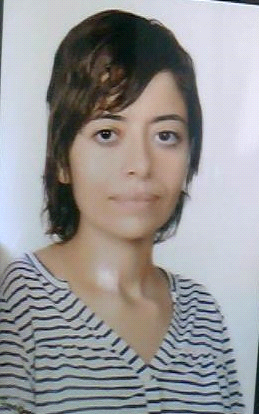 Date of Birth : 07/10/1986 Adress : Eljem 5160 Mahdia-Tunisia                                                                                                                                                                                                                                                                                                                                                                 E-mail:arussisamiha@hotmail.frPhone Number: (+216)25016527	Education:Education:2005:Baccalaureate of Arts.2005_2007:Certificate of 1st cycle in English language and literature.2007_2009: Diplomat in English language and Literature.2013_2014 :Master 1 in applied translation.2014_2015 :Master 2 in applied translation.Experience :2011 : Training course at CREFOC in Sfax (regional center of education and continuous training).It was a six-month course that has provided me with the key skills to be a successful teacher. Both the theoretical and practical knowledge I has acquired  during the course  enable me to successfully deal with young learners.Experience :2011-2017 : teacher at primary school (teaching English And Arabic for young  learners).Skills :Arabic: ExcellentSkills :English: ExcellentSkills :French : ExcellentSkills :Business Software : Word, ExcelInterests :ReadingInterests :TravelingInterests :Team sports